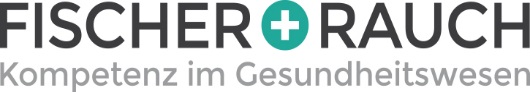 BedarfsabfrageBei Abnahme von größeren Mengen/Stückzahlen sind Staffelpreise realisierbarDann erhalten Sie ein Angebot direkt vom Händler/LieferantenBitte senden Sie die ausgefüllte Bedarfsmeldung an:Frau Beate Lippertbeate.lippert@fischer-rauch.deFirma/Praxis/Institution/NameAnsprechpartnerE-MailTelefonStraße/HausnummerPostleitzahl/OrtHiermit melden wir bei Ihnen unseren Bedarf: Hiermit melden wir bei Ihnen unseren Bedarf: Menge in StückArtikel 1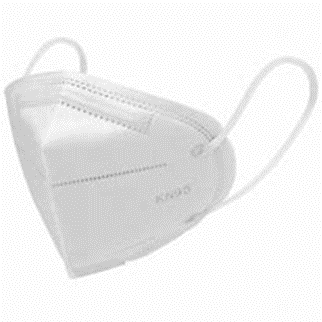 KN95 Atemschutzmaske(ähnlich FFP2-Standard)4-lagig bzw. 5-lagigMaterial: Vlies und MicrofaserVerstellbarer NasenflügelCE ZertifizierungFür Erwachsene und Kinder geeignetMade in ChinaArtikel 2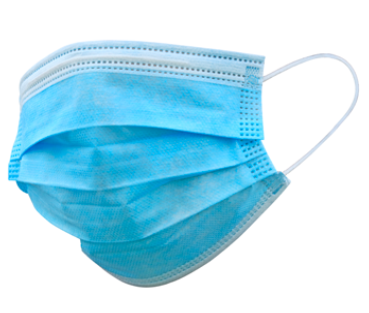 OP Einwegmaske(medizinisch Typ-2)3-lagigMaterial: VliesstoffCE ZertifizierungFür Erwachsene und Kinder geeignetMade in China